#Selfie-challengeUitlegTochtJullie gaan een tocht rondom Dongen fietsen aan de hand van de instructies die jullie hebben gekregen. Bij veel instructies staat een selfie-opdracht, deze opdracht voor je uit als je aan bent gekomen op de locatie van de instructie ervoor. Een selfie is een foto die je van jezelf maakt. Zorg ervoor dat je aan de foto kunt zien dat jullie de goede plek hebben gevonden. Als je het niet aan de foto kunt zien, maak je een foto van de plek waar je bent.
Gemaakte foto’s kun je doorsturen naar 06-44877439 als je internet hebt. Het is ook goed als je de foto’s bewaart en ze laat zien als je terug bent op scouting, dan hoef je ze niet te versturen.Zorg ervoor dat minstens één persoon in het groepje een mobiele telefoon met camera of een fototoestel bij heeft.Laat niet een teamgenoot alle technieken doen. Zorg dat iedereen de kans heeft om te oefenen met het kompas en de kaart. Deze tocht is een goede voorbereiding op de RSW.FietsregelsFiets met niet meer dan twee personen naast elkaarFiets aan de rechter kant van de wegDraag een veiligheidshesjeBlijf als groep bij elkaarLet goed op het verkeer voordat je oversteektSteek je hand uit als je afslaatInstructiesScoutingStart bij de poort van Scouting Laurentius.(Karwei) KruispeilingGa naar de locatie die je krijgt met de kruispeiling:124.30 – 401.85122.03 – 404.98121.47 – 402.46125.07 – 403.53Duckface selfie! 
Twee personen maken hier een selfie met, JAWEL, een DUCKFACE XD.(Fietsbrug) CoördinaatGa naar de volgende locatie:123.85 – 403.38Gekke gezichten 
Maak hier met zijn alleen een selfie met je gekste gezicht ooit!(Breedstraat) CoördinaatGa naar de volgende locatie:	125.40 – 403.58Bushalte
Ga op de foto in een bushokje waarbij iedereen op het bankje zit, staat, ligt etc.(Fazantenweg/Procureurweg) Kompas schietenSchiet met het kompas de volgende hoeken en ga die richtingen:100 graden320 gradenKlein Dongen
Ga op de foto met een blauw bord waar Klein Dongen op staat.(Stop even fruit halen) FotoGa naar de plek die je op de foto ziet: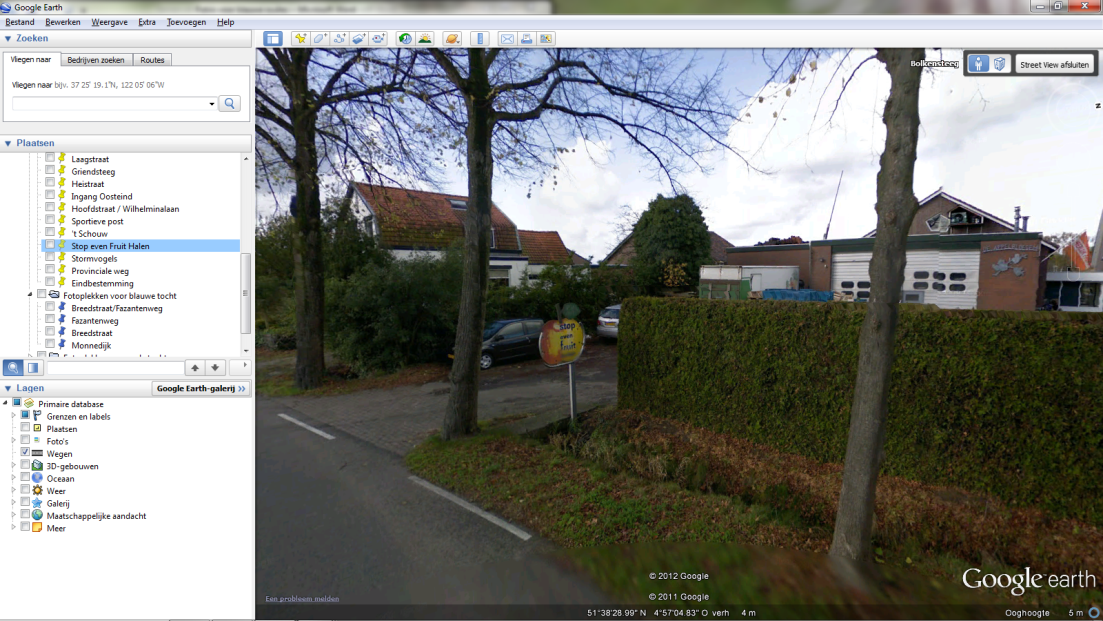 Big apple
Maak een selfie met het bordje op de foto.(GFK) OleaatGa naar de locatie die je krijgt met Oleaat A.Speeltuin 
Maak een selfie met een dier in een speeltuin.(Scouting) Oleaat en coördinatenGa naar de locatie die je krijgt met Oleaat B.AdresGa naar het terrein dat ligt aan Doelstraat 1 in Dongen.Show me your war face! 
Iedereen uit je groep moet een selfie maken met zijn stoerste gezicht.